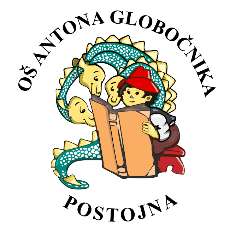 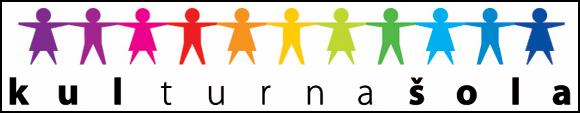 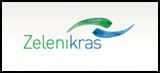 LETNI DELOVNI NAČRT s programom strokovnega izobraževanja ŠOLSKO LETO 2020/2021september 20201. UVOD  Letni delovni načrt je osnovni dokument s katerim je opredeljeno celotno delo šole v šolskem letu. To delo ne zajema samo uresničevanja z učnimi načrti opredeljenega pouka posameznih predmetov, temveč vključuje še vse ostale vzgojno-izobraževalne dejavnosti, ki so namenjene učencem, strokovnim delavcem in staršem.Letni delovni načrt je nastal v sodelovanju s strokovnimi aktivi, svetovalno službo, šolsko knjižnico  ter zunanjimi sodelavci in je zasnovan tako, da je mogoče sproti spremljati realizacijo nalog, ki so opredeljene v dokumentu.V skladu z 31. členom Zakona o osnovni šoli se z  letnim delovnim načrtom  določijo vsebina, obseg in razporeditev vzgojno-izobraževalnega in drugega dela v skladu s predmetnikom in učnim načrtom in obseg, vsebina in razporeditev interesnih in drugih dejavnosti, ki jih izvaja šola. Določi se delo svetovalne službe in drugih služb, delo šolske knjižnice in  aktivnosti  s katerimi se šola vključuje v okolje, obseg dejavnosti, s katerimi šola zagotavlja zdrav razvoj učencev, oblike sodelovanja s starši, strokovno izpopolnjevanje učiteljev in drugih delavcev, sodelovanje z visokošolskimi zavodi, ki izobražujejo učitelje, raziskovalnimi institucijami, svetovalnimi centri in zunanjimi sodelavci.Letnemu delovnemu načrtu je podlaga Zakon o osnovni šoli ( Ur. list RS 81/2006), Zakon o spremembah in dopolnitvah Zakona o osnovni šoli (Ur. list RS št. 60/2006, 102/ 2007, 63/2013), Zakon o organizaciji in financiranju vzgoje in izobraževanja- uradno prečiščeno besedilo (ZOFVI-UPB5) ( Ur. list RS št. 16/2007- uradno prečiščeno besedilo, Ur. list RS št. 36/2008 in ZOFVI-H Uradni list RS št. 58/2009), Predmetnik in učni načrti za devetletno OŠ, Pravilnik o šolskem koledarju v osnovni šoli (Ur. list RS št. 50/2012), Pravilnik o dokumentaciji v  osnovni šoli (Ur. list RS 61/2012) in Pravilnik o spremembi Pravilnika o dokumentaciji v OŠ (Ur. list RS št. 51/2013),  Pravilnik o normativih in standardih za izvajanje programa osnovne šole (Ur. list RS št. 57/2007), Pravilnik o preverjanju in ocenjevanju  ter napredovanju učencev v  OŠ (Ur. list RS št. 52/2013), Pravilnik o nacionalnem preverjanju znanja v osnovni šoli s spremembami,  Pravilnik  o izvajanju poskusa fleksibilnega predmetnika v osnovni šoli (UR. list RS št. 53/2006),  Pravilnik o pripravništvu strokovnih delavcev na področju vzgoje in izobraževanja, Pravilnik o strokovnem izpitu strokovnih delavcev na področju vzgoje in izobraževanja, Pravilnik o dodatni strokovni in fizični pomoči za otroke in mladostnike  s posebnimi potrebami, Smernice in okrožnice MIZŠ, kakor tudi programi in navodila Zavoda za šolstvo RS ter določbe Sprememb in dopolnitev Kolektivne pogodbe za dejavnost vzgoje in izobraževanja (Uradni list RS št. 45/2017). Naša šola bo v šolskem letu 2020/2021 izvajala program devetletne osnovne šole, vključena pa bo v naslednje projekte, ki jih sofinancira evropska unija (ESS): Krepitev kompetenc podjetnosti in spodbujanja prožnega prehajanja med izobraževanjem in okoljem v osnovnih šolah  ( POGUM), Izzivi medkulturnega sobivanja (SIMS), Trajnostna mobilnost v osnovni šoli,partner v projektu Šolskega centra Postojna – SPIRIT Mladim se dogaja.Na šoli bomo nadaljevali aktivnosti na področju bralne pismenosti – v mesecu nacionalnega skupnega branja se bomo aktivno vključili z različnimi dejavnostmi v skupno branje učencev in učiteljev. Nadaljevali bomo z  uvajanjem bralnih  minutk v prvi triadi  in bralnimi učnimi strategijami za učence v  drugi triadi do 5. razreda. Skupaj z Boreom MC Postojna bomo sodelovali v lokalnih projektih. Posamezni oddelki se bodo pridružili nacionalni akciji  promocije branja z naslovom Nacionalni mesec skupnega branja 2020.Poleg teh aktivnosti, pa se bomo vključevali v razpisana tekmovanja na področju slovenščine, matematike, naravoslovja, geografije, zgodovine, tujih jezikov, kemije, fizike, razvedrilne matematike,  sladkorne bolezni in tekmovanja s področja športnih dejavnosti. Skozi šolsko leto pa bodo aktivnosti učencev in zaposlenih na šoli posvečene varnemu in spodbudnemu učnemu okolju  z aktivnostmi in dejavnostmi, ki jih bodo izvajali učitelj  bomo na ta način zagotavljali naše vrednote, ki so spoštovanje, odgovornost, varnost in znanje. Šola bo  še naprej aktivna  na področju sodelovanja z društvi in drugimi javnimi zavodi v občini in izven nje. ZAČETEK ŠOLSKEGA LETAŠolsko leto 2020/2021 se začenja po modelu B:Govorilne ure  -  na daljavo, izjemoma v šoli ob upoštevanju vseh priporočil NJIZRoditeljski sestanki  -  na daljavoIndividualna, skupinska in dodatna strokovna pomoč  -  v šoli ob upoštevanju vseh priporočil NJIZMed vrstniška pomoč  -  se izvaja v okviru istega razreda ali na daljavoVarstvo vozačev  -  v skupinah, določi se jim prostor in delavca šoleEkskurzije, šole v naravi  -  se izvajajo odvisno od razmer na destinacijiDnevi dejavnosti  -  se izvajajo odvisno od razmer na destinaciji ali na šoliDogodki  -  se izvajajo tako, da se različni oddelki ne mešajo in z upoštevanjem ustrezne varnostne razdaljeŠport  -  naj se izvaja v skladu z zmožnostmi,  v čim večji meri na prostemNa vhodih je razkužilo in navodilaEvidenca zunanji obiskovalci  -  vodi tajnica šoleOboleli  -  odstranitev učenca iz razreda, v št. 58 počaka do prihoda staršev ali skrbnikovPouk  -  se izvaja v matičnih učilnicah in v specializiranih učilnicah (pred prihodom nove skupine obvezno razkuževanje prostora)Garderobe v telovadnici  -  po vsaki uri razkuževanjeObvezni in razširjeni program  -  se izvaja (opredelitve v hišnem redu)Evidenca prisotnih  -  Potrebno je voditi natančno evidenco udeležbe učencev pri pouku, obveznih in neobveznih izbirnih predmetih in v učnih skupinah ter pri vseh dejavnostih razširjenega programaMalica  -  v učilnicahKosilo  -  v jedilnici (urnik, dovoljeno število učencev in učiteljev)PROTOKOL, KI VELJA V NOTRANJOSTI ŠOLSKIH PROSTOROVVhod v šolo je dovoljen izključno učencem in zaposlenim. Starši in drugi obiskovalci lahko v šolo vstopajo izključno skozi poslovni vhod ob  predhodni najavi in uporabi zaščitne obrazne maske, ki so si jo dožni preskrbeti sami. Ob vstopu si  obvezno razkužijo roke. V  šolo učenci vstopajo oz. izstopajo skozi tri vhode:I. triada-(1.,2. in 3.r) -vhod z ulice Nova vas,II. triada–(4.,5. in 6.r) -glavni vhod,III. triada–(7.,8. in 9.r) -vhod z ulice Nova vas.Vhode nadzorujejo  dežurni učitelji in drugi delavci šole.Za učence, ki so vključeni v jutranje varstvo, je vstop v šolo dovoljen od 6.00 do 7.30 , za učence ki imajo pred ure pa ob 7.20.Vstop v šolske garderobe in učilnice za učence posameznih oddelkov  je mogoč od 8.10 dalje pod vodstvom dežurnih učiteljev. Ob vstopu si obvezno razkužijo roke. V garderobe vstopajo posamično, se preobujejo, odložijo osebne stvari in odidejo v matične učilnice. V garderobi se ne smejo zadrževati.Vsi vhodi so od 8.25 do 11.50 zaklenjeni. Učenci, ki ne pridejo pravočasno in ostali obiskovalci, vstopajo v šolo izključno na službenem vhodu, kjer pozvonijo na domofon, se predstavijo in počakajo, da jim vrata odklene pooblaščena oseba.POUKIzvajali bomo tako obvezni kot razširjeni program. Vzgojno-izobraževalno delo bo potekalo v matičnih učilnicah. Združevanje učencev iz različnih oddelkov in prehajanje iz ene učilnice v drugo je dovoljeno le ob ustreznem upoštevanju higienskih priporočil NIJZ ob obvezni evidenci članov skupine v LoPolisu. Gre le za pouk v manjših učnih skupinah, za izvajanje izbirnih predmetov, podaljšano bivanje in varstvo vozačev.UČENCI SE PO ŠOLI  GIBLJEJO po desnem  pravilu  in  skladno s talnimi, stenskimi označbami, ki predpisujejo smer gibanja in medsebojno razdaljo.Učenci ne prehajajo iz ene učilnice v drugo. Skupine se ne mešajo in ne družijo med seboj.Učenci posamične matične učilnice uporabljajo izključno v naprej določene toaletne prostore–tiste, ki  somatični učilnici najbližje.MED ODMORI Učenci ostajajo v  matičnih učilnicah. Učilnico lahko zapustijo posamično in izmenjaje le za odhod na stranišče. Tudi v toaletnih prostorih morajo upoštevati varnostno razdaljo.Okna v toaletnih prostorih morajo biti  ves čas odprta, da se  prostori ustrezno prezračijo.Za zračenje prostorov je zadolžen učitelj. PROTOKOL MALICE IN KOSILVsi učenci malicajo v matičnih učilnicah ob prisotnosti učitelja. Učencem I. triade malico s servirnim vozičkom pripelje pomočnik kuharja,  prav tako odpelje ostanke. V matične učilnice (od 4. do 9.r), malico prineseta  dežurna učenca posameznih oddelkov. Preden gredo po malico si razkužijo roke in nadenejo masko.Pred in po malici si učenci umijejo roke. Učitelj poskrbi, da se  razkužijo mize. Po malici vsak učenec pospravi svoj prostor. Ponovno se  razkužijo mize. Dežurni učenci odnesejo ostanke malice v kuhinjo.Učenci imajo kosila v jedilnici po določenem urniku.Učenci, ki so v podaljšanem bivanju odidejo na kosilo v spremstvu učiteljev OPB. V jedilnici sta vedno prisotna dva učitelja.PROTOKOL UPORABE TELOVADNICEUčenci I. triade  se  za pouk športa preoblečejo v matičnih učilnicah. Skupaj z učiteljem odidejo na igrišče ali v prostor vadbene enote. Med uro športa  uporabljajo le sanitarije na I. triadi. Po vsaki uporabi telovadne enote se prostor prezrači, rekvizite pa razkužijo učiteljice.Učitelji športa v II. In III. Triadi gredo po učence v matične razrede. Učenci se preoblečejo v garderobah pred telovadnico. Uporabljajo pripadajoče sanitarije v skupnih garderobah.PROTOKOL UPORABE ŠOLSKE KNJIŽNICEVstop v knjižnico je dovoljen izključno učencem in zaposlenim. Ob vstopu si obvezno razkužijo roke.ZA RAZKUŽEVANJE skupnih prostorov, kljuk,…je v dopoldanskem času zadolžena čistilka.UČENCI ODHAJAJO DOMOVtako, da upoštevajo medsebojno razdaljo. Šola zagotovi dežurno osebje, ki na hodnikih in ob izhodu opozarja učence na spoštovanje ukrepov. Učenci se v garderobi ne smejo zadrževati.Učenci, ki hodijo v šolo PEŠ, odidejo domov takoj po pouku oz. kosilu.Ker starši ne smejo vstopati v šolski objekt, učence podaljšanega bivanja v učilnico pride iskat dežurni učitelj na hodniku I. triade in ga preda staršu ali skrbniku.VOZAČI počakajo na avtobus v določeni učilnici za varstvo vozačev.AVTOBUSIVozijo po običajnem voznem redu. Učenci, ki uporabljajo šolski prevoz, morajo na avtobusu nositi obrazne maske.PROTOKOL STIKOV S STARŠI-Prvi roditeljski sestanek  poteka preko spleta (PPT predstavitev),-Izjema je roditeljski sestanek za starše prvošolcev–udeleži se ga lahko le eden od staršev, ob upoštevanju vseh varnostnih protokolov  zavoda  in navodilih razrednika.-Tedenske pogovorne ure opravijo praviloma po telefonu ali  video povezavi, na  šoli  le izjemoma, po vnaprej določenem  datumu in uri.-  Starši lahko vstopijo  v šolo samo ob prehodni najavi, izključno skozi glavni vhod. Ob prihodu pozvonijo na domofon. Vrata jim odpre delavec šole.ŠOLANJE NA DALJAVOOb morebitnem zaprtju posameznih oddelkov ali celotne šole, zaradi okuženosti s Covid19, se šolanje na daljavo izvaja po naslednjem načrtu:1. Učenci imajo Arnesov mail, z domeno šole. Vsak učenec ima svoj mail in Arnesovo AAI prijavo, s katero lahko vstopa v spletne učilnice.2. Vsebine, učitelji posameznega predmeta, posredujejo učencem preko e-učilnice, po posameznih oddelkih ( od 4. r do 9. r).Od 1. r do 3. r pa bodo vsebine na spletni strani šole. Poslane vsebine bo vnašal računalničar.3. Za videokonference uporabljamo Zoom, ker je Arnes odkupil licence za vse šole. 1. 1 Organizacija vzgojno-izobraževalnega dela Poslovni čas in uradne ureOŠ Antona Globočnika Postojna posluje  pet dni v tednu in sicer v ponedeljek, torek, sredo, četrtek in petek (v nadaljevanju: poslovni dnevi). Ravnateljica lahko v skladu s šolskim koledarjem in v izjemnih okoliščinah (višja sila, ki je že nastopila ali se neposredno pričakuje in drugi primeri, ko so ogrožena človeška življenja in zdravje ljudi ali če je treba preprečiti grozečo materialno škodo) ali v primeru, da je to nujno potrebno za izvajanje uradnih ur s strankami ali za opravljanje dela, ki mora biti opravljeno brez prekinitve oziroma določenega dne ali v določenem roku, odredi, da OŠ Antona Globočnika Postojna ali njena notranja organizacijska enota- podružnica začasno posluje v soboto, nedeljo, na državni praznik ali na drug z zakonom dela prost dan. Poslovni čas Poslovni čas se začne v ponedeljek, torek, sredo, četrtek in petek ob 6.00 uri in konča ob 22.00 uri. Med poslovnim časom mora biti zagotovljeno poslovanje vseh notranjih organizacijskih enot OŠ Antona Globočnika Postojna. Uradne ure Uradne ure za poslovanje s strankami so vsak ponedeljek, torek, sredo, četrtek in petek od 7.00 do 10.00 in od 13.00 do 14.00 ure in čas opredeljen po LDN – pogovorne ure, roditeljski sestanki, prireditve za starše in druge aktivnosti za učence in starše, ki jih bomo izvajali po priporočilih NIJZ-ja in trenutni epidemiološki sliki.RAZREDNIŠTVO IN POGOVORNE URE NA MATIČNI ŠOLI -  1. ocenjevalno obdobje za učence od 1. do 9. razreda in podružničnih šol so objavljeni na spletni strani šole. https://docs.google.com/document/d/1pVv1T27nVsugUDb5JVkUjBJ7eE1qFiCc75wtcV-LBMY/editDopoldanske pogovorne ure bodo vsak teden, od oktobra do konca maja šolskega leta, po razporedu učiteljev  in drugih strokovnih delavcev. Popoldanske pogovorne ure so  za podružnične šole drugi četrtek, za matično šolo zadnji četrtek v mesecu od oktobra do maja. Delovni časZakon o delovnih razmerjih  ZDR-1 (Ur. l. RS, št. 21/2013) v 142. členu poda definicijo delovnega časa (v nadaljevanju DČ).Delovni čas je efektivni delovni čas,  čas odmora med delom po 154. členu tega zakona ter čas upravičenih  odsotnosti z dela v skladu z zakonom in kolektivno pogodbo oziroma splošnim aktom- pogodbami o zaposlitvi In 44. člena Sprememb in dopolnitev kolektivne  pogodbe za dejavnost vzgoje in izobraževanja (Ur. list RS št. 45/2017). Polni delovni las je 40 ur tedensko. V polni delovni las se šteje tudi čas, ko delavec sodeluje v organih upravljanja zavoda kot predstavnik zaposlenih oziroma v strokovnih organih zavoda. Efektivni delovni čas je vsak čas, v katerem delavec dela, kar pomeni, da je na razpolago delodajalcu in izpolnjuje svoje delovne obveznosti iz pogodbe o zaposlitvi. RAZPOREDITEV DELOVNEGA ČASA DELAVCEV V OŠ Antona Globočnika Postojna se določi premakljiv začetek in konec delovnega časa. Pred začetkom šolskega leta ravnatelj na podlagi predloga letnega delovnega načrta zavoda določi letni razpored delovnega časa za vse zaposlene in o tem pisno obvesti njih in sindikat, na zavodu običajen način. Zavod vodi evidenco delovnega časa v skladu s predpisi.Učitelji imajo neenakomerno razporejen  delovni čas. Obvezna razpoložljivost - prisotnost pedagoškega delavca na delu je 15 minut pred poukom, v času popoldanskih govorilnih ur in v skladu z LDN. V času, ko se ne izvaja pouk in v času  šolskih počitnic je obvezna prisotnost strokovnih delavcev 6 ur dnevno. Delovni čas in delovna obveznost učiteljev in drugih strokovnih delavcev v šoli je določen  od  44. a člena do 44. d člena Sprememb in dopolnitve KP za dejavnost vzgoje in izobraževanja v RS (Uradni list RS št. 45/2017).V okviru neenakomernega delovnega časa morajo učitelji opraviti 30 urno tedensko obveznost, 10 ur lahko opravlja izven zavoda. O tem mora ravnatelja pisno obvestiti. Dovoljeni presežek ur se izkoristi v obliki prostih ur v času obvezne prisotnosti na delu ali kot proste dni s predhodnim soglasjem neposredno nadrejenega tako, da ni oviran delovni proces v času šolskih počitnic. Strokovni delavci v času šolskih počitnic izkoristijo letni dopust, dva dneva lahko prenesejo v naslednje leto. Razliko ur za pouka proste dni pokrijejo z dodatnim delom, ki je ovrednoten v  aplikaciji II. in  III. stebra  in je dogovorjen na začetku  šolskega leta posebej ter usklajen s šolskim sindikatom SVIZ. 2. PREDNOSTNE NALOGE ŠOLEPrednostne naloge v tem šolskem letu bodo:trajnostna mobilnost v osnovni šolibralne minutke pomoč in podpora učencem v procesu opismenjevanja.projekt: Soočamo se z izzivi multikulturnosti (SIMS)krepitev kompetenc podjetnosti in spodbujanja prožnega prehajanja med izobraževanjem in okoljem v osnovnih šolah  ( POGUM)spodbujanje ustvarjalnosti, inovativnosti in podjetnosti v ŠC Postojna in OŠ Antona Globočnika Postojna – Mladim se dogaja. Za realizacijo prednostnih nalog šole bodo poleg ravnateljice in pomočnic ravnateljice zadolženi tudi strokovni delavci šole, vodje podružnic, člani sveta staršev in sveta šole.2. OSNOVNI PODATKI O ŠOLI2.1 USTANOVITELJUstanovitelj šole je Občina Postojna. Odlok o ustanovitvi Javnega vzgojno-izobraževalnega zavoda Osnovna šola Antona Globočnika Postojna je sprejel Občinski svet Občine Postojna na 24. seji dne 28.9. 2017 in je bil objavljen v Uradnem listu RS,  št. 55 /2017 dne 6. 10. 2017. V letošnjem šolskem letu se je odlok spremenil na seji občinskega sveta, dne 16. 9. 2020 in začne veljati ob uradni objavi v UL. 2. 2 ŠOLSKI  OKOLIŠŠolski okoliš je opredeljen v 6. členu  Odloka o ustanovitvi Javnega vzgojno-izobraževalnega zavoda Osnovna šola Antona Globočnika Postojna ( Ur. list RS št. 55/2017). Vsebina Odloka o ustanovitvi Javnega vzgojno-izobraževalnega zavoda Osnovne šole Antona Globočnika Postojna2.3. ŠTEVILO UČENCEV IN ODDELKOVV šolskem letu 2020/2021 je na OŠ Antona Globočnika s podružnicami  skupaj  učencev v 38. oddelkih in sicer: na  matični šoli 645 učencev v 29 oddelkih od 1. – 9. razreda, na podružnični šoli v Bukovju 39 učencev v dveh kombiniranih  in enemu čistemu oddelku od 1. – 5. razreda, v Planini 54 učencev v 4. oddelkih in sicer: kombiniranem oddelku 2. in 3. razred  in 1. ,  4.  in 5. razred čistih oddelkov. V Studenem 21 učencev, kombiniranih oddelkov 1. in 2. razreda ter 3. in 4. razreda.RAZREDNIŠTVO NA PODRUŽNIČNIH ŠOLAHPLANINASTUDENO3. GLOBALNA OCENA STANJA IN RAZVOJNIH MOŽNOSTI ŠOLE S KADROVSKO STRUKTUROKljučna področja, ki jih bomo nadgrajevali v šolskem letu bodo:pomoč učencem priseljencem skozi  projekt Soočamo se z izzivi medkulturnega sobivanja,izvajanje protokola ob vzgojni problematiki in  načrtno spremljanje le-te – seznanjanje šolske svetovalne službe zagotavljanje  varnega  in spodbudnega učnega okolja,skrb za zdravje vseh udeležencev šole, ob upoštevanju priporočil NIJZ – ja.3.1  Investicijsko vzdrževanjeV šolskem letu 2020/2021 imamo  dva oddelka razredov več in posledično tudi večje število učencev. Novo zgrajeni prizidek bo rešil izjemno prostorsko stisko na matični šoli v Postojni, ki smo jo bili deležni v preteklih letih. Na centralno šolo se s spremembo odloka o ustanovitvi - šolski okoliš (6. člen) vrača tudi oddelek 6. razreda podružnične šole Planina.CENTRALNA ŠOLA IN PODRUŽNICEna matični šoli zamenjava talnih površin v treh učilnicah, brušenje in lakiranje parketa v treh učilnicah,  zamenjava dotrajanega pohištva v treh učilnicah RS (pohištvo je staro 50 let)žklima v upravi šolev Studenem sanacija talnih površin v učilnici 1. in 2. razreda, ureditev tal na hodniku, popravilo stene v kuhinji, napeljava tople vode iz kurilnice v kuhinjo  obnova vrat v učilnicah. v Bukovju  ureditev okolice šole, alsfaltna površina pred šolo , ureditev prostora okoli vodnjaka, ureditev kabineta za potrebe knjižnice, popravilo stene v pritličju ob vhodu na spodnje stopnišče zaradi zamakanja, popravilo in ureditev malega prostora v pritličju, zamenjava vrat v učilnici 1. in 2. razreda, dopolnitev opreme v telovadnici. 3.2 Materialni pogojiMaterialni pogoji so povezani s proračunskimi sredstvi, ki jih namenja Ministrstvo za izobraževanje, znanost in šport ter ustanoviteljica šole, Občina Postojna za dejavnost vzgoje in izobraževanja. Občina Postojna v skladu s pogodbo nakazuje sredstva za tekoče vzdrževanje in materialne stroške ter na podlagi sklepa financira investicije, ki so potrjene v letnem  občinskem proračunu za plačilo stroškov za uporabo prostora in opreme.  Ministrstvo nakazuje sredstva  od 1. 1. 2018  v skladu z Pravilnikom o merilih za vrednotenje materialnih stroškov za izvedbo programa osnovne šole (Uradni list RS št. 41/2017) in Pravilnikom o spremembah Pravilnika o merilih za vrednotenje materialnih stroškov za izvedbo programa osnovne šole (Uradni list RS št. 47/2018).Z lastno kuhinjo bomo v tem šolskem letu pridobivali tudi sredstva iz tržne dejavnosti.Občina Postojna v tem šolskem letu zagotavlja sredstva za sofinanciranje dodatnih programov in dejavnosti in sicer:  jutranje varstvo za učence 2., 3.  razreda  2 uri dnevno.  Ustanoviteljica sofinancira tudi udeležbo ne tekmovanjih v višini 1.000,00€, prevoz učencev podružničnih šol na zdravniške preglede, prireditve v organizaciji Občine in prevoz učencev 5. razreda in letos tudi 6. razreda v šolo v naravi. 3.3 Kadrovska struktura zaposlenihPodlaga za zaposlovanje v osnovni šoli je število učencev in število oddelkov v skladu s Pravilnikom o normativih in standardih za izvajanje programa osnovne šole (Uradni list RS št. 57/2007 in spremembe). S tem pravilnikom se določijo normativi in standardi za izvajanje programa osnovne šole in obsegajo učno obveznost strokovnih delavcev, učno obveznost ravnatelja in pomočnika ravnatelja, merila za oblikovanje svetovalne službe, knjižnice, administrativne, računovodske in tehnične službe ter merila za oblikovanje oddelkov in učnih skupin. *podlaga za sistemizacijo delovnih mest je število čistih in kombiniranih oddelkov ter oddelkov podaljšanega bivanja (ravnatelj, pomočnik ravnatelja, hišnik) s povečanim obsegom dela.  **Zaposlene imamo tudi deleže iz naslova tržne dejavnosti (glavni kuhar,  kuhar 1,  kuhinjski pomočnik,  gospodinjec  na podružnici Studeno in Bukovje ter čistilka na podružnici Planini) ter 0,25 delavca na projektu ( Pogum ). Zaposleno imamo 1 delavko kot spremljevalko učencu s  posebnimi potrebami, ki ga financira Občina Postojna (25%) in MIZŠ (75%).Ena strokovna delavka dopolnjuje obveznost na OŠ Miroslava Vilharja v Postojni, ena strokovna delavka dopolnjuje obveznost v SŠ Postojna,  pet strokovnih delavcev je  zaposlenih  v našem zavodu za določen čas zaradi nadomeščanja odsotnih učiteljev*. Na šoli je zaposlenih * 115 javnih  uslužbencev. Učitelji imajo ustrezno strokovno izobrazbo  VII/1. ali VII/2. stopnje ter  učno obveznost od 19-27 ur tedensko. V dvanajstih   oddelkih podaljšanega bivanja imajo učitelji 23-25 ur tedenske obveze oziroma jo dopolnjujejo s poučevanjem. 3.3.1 Struktura zaposlenih javnih uslužbencev zaposlenih na šoli kadrovski načrt*3.3.2 Zunanji sodelavciNa šoli izvajajo strokovno delo in pomoč tudi logopedinja in surdo pedagoginja, zaposleni v Centru za komunikacijo, sluh in govor  Portorož,  ki obravnavajo naše učence z motnjami branja in pisanja ter govornimi in slušnimi težavami na podlagi odločb Zavoda RS za šolstvo o usmeritvi ter strokovna delavka CIRIUS-a iz Vipave.  Tako v tem šolskem letu logopedinja obravnava tri učencev v skupnem deležu 3 ure na teden, surdo pedagoginja  obravnava enega učenca 5. razreda PŠ Planina v skupnem obsegu 1 ure. Ena strokovna delavka CIRIUS-a iz Vipave izvaja dodatno strokovno pomoč  20 ur.Šola se povezuje z zunanjimi sodelavci tudi za izvajanje interesnih dejavnosti, v katere so vključeni učenci od 1.-9.  razreda in sicer za področje  košarke, nogometa, šaha, lokostrelstva, balinanja, modelarstva, smučanja.Podana je vloga na Ministrstvo za izobraževanje, znanost  in šport za dodelitev  180. ur za izvajanje dodatnega pouka  za   učence priseljence - tujce, ki se šolajo prvo leto. Sistematizirano je delovno mesto za izvajanje slovenščine. V tem šolskem letu  obiskuje našo šolo  12 učencev z drugega govornega področja, ki se šolajo prvo leto in 31 učencev, ki se šolajo drugo leto. 4. VSEBINE IN ORGANIZACIJA VZGOJNOIZOBRAŽEVALNEGA DELA   V OBSEGU ZAGOTOVLJENEGA IN RAZŠIRJENEGA PROGRAMA4. 1 ŠOLSKI KOLEDAR IZPITNI ROKI ZA PREDMETNE IN POPRAVNE IZPITE  ROKI ZA OCENJEVANJE ZNANJA UČENCEV, KI SE IZOBRAŽUJEJO NA DOMU4. 1. 1 ŠOLSKI KOLEDAR NACIONALNIH PREIZKUSOV ZNANJA  9. r 4. 1. 2      KOLEDAR TEKMOVANJ   -  nabor tekmovanj je dostopen na spodnji povezaviMentorji se v začetku šolskega leta določijo na katerih tekmovanjih bodo sodelovali v šolskem letu. Na šoli po koledarju tekmovanj izvedejo šolska tekmovanja, udeležba učencev na področnih ali državnih tekmovanji pa je odvisna od dosežkov posameznega učenca, ki je pogoj za uvrstitev na nadaljnja tekmovanja.  https://docs.google.com/spreadsheets/d/1xMkNfwnduEhst5r09b8MlRKb2L2GOnO9hIKyIqG_M08/edit#gid=15677543754.2 OBVEZNI PROGRAM PO PREDMETNIKU4.2.1 PREDMETNIK OSNOVNE ŠOLE Šola izvaja obvezni in razširjen pouk po predmetniku za osnovne šole. V šolskem letu 2020/2021 se  poleg obveznega programa izvaja še   neobvezne izbirne predmete.  Predmetnik je dostopen na spletni strani Ministrstva za izobraževanje, znanje in šport.http://www.mizs.gov.si/fileadmin/mizs.gov.si/pageuploads/podrocje/os/devetletka/predmetniki/Pred_14_OS_4_12.pdf4.2.2 POUKPouk izvajamo po veljavnih učnih načrtih in letnem delovnem načrtu šole ter letnih pripravah strokovnih delavcev v obsegu predmetnika ter v skladu s smernicami za delo Ministrstva za izobraževanje, znanost in šport in Zavoda RS za šolstvo za osnovno šolo.  4. 2. 2. 2. OBLIKE DIFERENCIACIJE PRI POUKU- manjše učne skupine v 8. in 9. razredu pri matematiki in manjše učne skupine v  9. razredu angleščine se bodo v letošnjem šolskem letu izvajale. 4.2.3 IZBIRNI PREDMETI V  7.,  9. razredu bomo izvajali  23 skupin oziroma 13  izbirnih predmetov za učence od  7. do 9. razreda.  Učenci obiskujejo dve uri izbirnih predmetov, v soglasju s starši lahko tudi tri. Enajst  učencev od  7. do 9. razreda je na podlagi vlog staršev oproščenih obiskovanja izbirnih predmetov, zaradi vključenosti učencev  v glasbeno šolo z javno veljavnim programom.  italijanščina 7.,8. in 9. r; Mojca Argenti, nemščina  8. , 9. r.;  Mojca Jenček Ocepek,filmska  vzgoja  7. , 8. 9. r  Milena Kumerelektronika z robotiko 9. r Anton Perenič likovno snovanje ;  7., 8. in 9. r;  Romana Harmel šport za zdravje 7. r; Jana Čelan  Izbrani šport – odbojka 8. r; Jasna Kožar šport za sprostitev 9. r; Mitja Muha varstvo pred naravnimi in drugimi nesrečami  7., 8., 9. r; Tine Ščukaturistična vzgoja 7., 8., 9. r; Valentina Severračunalniška omrežja 8. r; Anton Perenič sodobna priprava hrane – 7., 8., 9. r Magdalena Penko Šajn urejanje besedil 7. r Anton Perenič4. 2. 4  DNEVI DEJAVNOSTIPosamezni  enodnevni dnevi dejavnosti bodo potekali v organizaciji CŠOD, organizaciji učiteljev ali zunanjih sodelavcev. Razporedi enodnevnih dejavnosti  so vključeni v letne priprave posameznega učitelja oz. razreda. Učence in starše o izvedbi le-teh pravočasno obvestimo. Dnevi dejavnosti so del obveznega programa od 1. do 9. razreda v skupnem obsegu 3 tednov. Povezava na spletne strani: https://docs.google.com/document/d/1pyNMSRhuc8V4jqt9DcGPe0HOpug3N4mmAsem48D1xtM/edithttps://docs.google.com/document/d/15KF8ZyuJ_2sX32oLBUUVymnyE9BhTWhQxKCtpYlCiGg/edithttps://docs.google.com/document/d/1dtaoeWYGNWL7DpuqjVdSjqalI93IlAUfFgYuATj1YWU/edit4.3 RAZŠIRJEN PROGRAM Razširjen program obsega podaljšano bivanje, jutranje varstvo, dodatni pouk, dopolnilni pouk, interesne dejavnosti, neobvezne izbirne predmete v 1., 4., 5. in 6. razredu,  individualno in skupinsko učno pomoč in šolo v naravi.  Učitelji, ki izvajajo razširjen program oddajo letne priprave in program dela v septembru. Predstavitev dejavnosti šole v naravi se izvede na roditeljskih sestankih.Jutranje varstvo se izvaja za učence 1. razreda od 6. 15 dalje v Postojni in v Planini,  v Studenem in Bukovju od 7.00 dalje eno uro na dan. Po sklepu župana se jutranje varstvo  izvaja  tudi dve uri  dnevno po realizaciji  za učence 2. - 3. razreda v Postojni.  4.3. 1 DODATNI IN DOPOLNILNI POUKUčencem z boljšim učnim uspehom, ki pri posameznih predmetih presegajo določene standarde znanja, je namenjen dodatni pouk. S poglobljenimi in razširjenimi vsebinami ter z različnimi metodami dela, kot so samostojno učenje, problemski pouk in priprave na tekmovanja, podpira doseganje višjih učnih ciljev. Poteka po urniku, dogovorjenem v septembru. V oddelkih od 1. – 5. razreda izvajajo pouk dodatnega in dopolnilnega pouka učiteljice – razredničarke in praviloma iz slovenščine in matematike, po potrebi tudi iz drugih predmetov.Dodatni pouk od 6. do 9. razreda se bo izvajal iz naslednjih predmetov: Učencem, ki poleg rednega pouka potrebujejo še dopolnilno razlago snovi in pomoč učitelja, je namenjen dopolnilni pouk. Z drugačnim načinom dela učenci lažje osvojijo temeljne učne cilje. Poteka po urniku, dogovorjenem v septembru. Dopolnilni pouk od 6. do 9. razreda se bo izvajal iz naslednjih predmetov: 4. 3. 2 . NEOBVEZNI IZBIRNI PREDMETIprvi tuj jezik angleščina – 1. r , 2. r, 3., 4. r  Postojna Anja Batagelj Jurca, 5., podružnica Planina in Bukovje Sintia Klede, podružnica Studeno Aljaž Mulecdrugi tuj jezik – italijanščina 4., 5. 6. r – Mojca Argentišport 4., 5. 6. r  Postojna– Tine Ščuka, Mitja Muhašport 4., 5. 6. r  Planina Jasna Kožar,šport 4., 5. r Bukovje – Valentina Rebecračunalništvo 4., 5. , 6. r– Anton Pereničumetnost 4., 5. 6. r  Postojna Tanja Jarič Princ4.3.3  PEVSKI ZBOR V tem šolskem letu bosta na matični  šoli delovala dva zbora: OPZ od 1. – 5. razreda  2 uri tedensko in MPZ od 6. -9. razreda 4 ure tedensko, ki ju bo vodila profesorica  glasbene umetnosti Barbara Dolgan.  Otroški pevski zbori delujejo tudi na podružničnih šolah:  v  Bukovju, Planini in Studenem. V Bukovju in Studenem pevska zbora vodi Špela Švigelj, v Planini pa Mateja Magajna. 4.3.4  PROJEKTI  Izzivi medkulturnega sobivanja (SIMS) – učna pomoč učencem priseljencem in mladostnikom brez spremstva. Učencem se nudi podpora pri vključevanju v vzgojno-izobraževalni sistem, staršem se nudi pomoč za sodelovanje in stike s šolo in jih naučimo prvih in osnovnih korakov v sporazumevanju v slovenskem jeziku.http://osagpostojna.splet.arnes.si/izzivi-medkulturnega-sobivanja/krepitev kompetenc  podjetnosti in spodbujanja prožnega prehajanja med izobraževanjem in okoljem v osnovnih šolah  ( POGUM ). Ključni cilji: - razvoj, preizkušanje, implementacija, spremljanje in evalvacija celovitega modela podjetnosti v osnovni šoli ter odprtega in prožnega prehajanja med osnovno šolo in lokalnim okoljem. Opolnomočenje učencev in  strokovnih delavcev (učiteljev, svetovalnih in drugih strokovnih delavcev, vodstvenih delavcev in ravnateljev ) s kompetenco podjetnosti.   V šolskem letu je osrednja tema projekta Vabim te, da me najdeš, ujameš, raziščeš.http://osagpostojna.splet.arnes.si/ksipos/trajnostna mobilnost v osnovni šoli – spodbujanje hoje v 2., 5. in 9. razredu  predstavitev je dostopna na spodnji povezavihttp://osagpostojna.splet.arnes.si/trajnostna-mobilnost/4.4. AKTIVNOSTI V KNJIŽNICI BRALNA ZNAČKABralna značka letos poteka že 60. leto. Seznami bodo na voljo v šolski knjižnici, na spletni strani šolske knjižnice ter tudi v Knjižnici Bena Zupančiča Postojna. Na obisk bomo povabili pisatelja Primoža Suhodolčana. Koordinatorica Bralne značke v šoli je Veronika Zabric. RASTEM S KNJIGONacionalni projekt bo izveden v okviru kulturnega dne,  v sodelovanju z učiteljico slovenščine.V šolskem letu 2020/2021 poteka nacionalni projekt spodbujanja bralne kulture »Rastem s knjigo« – izvirno slovensko mladinsko leposlovno delo vsakemu sedmošolcu, ki ga izvaja Javna agencija za knjigo RS. Tudi letos se bomo vanj vključili z učenci 7. razredov. Učenci bodo v knjižnici Bena Zupančiča prejeli darilno knjigo in se pogovarjali o branju. Druga ura bo namenjena praktičnemu spoznavanju kataloga COBISS. Izbrana knjiga bo vključena tudi na seznam za domače branje pri slovenščini.Koordinatorica Mateja Kokošar.V šolski knjižnici bomo letos pripravili naslednje aktivnosti:VEČER BRANJA V ŠOLI – Predvidoma bo potekal v mesecu novembru.KNJIŽNIČARSKI KROŽEK (PŠ PLANINA) – krožek, kjer se bomo posvečali promociji branja med učenci. BRALNI PROJEKT: NAŠA MALA KNJIŽNICA  (interesna dejavnost, ki je namenjena učencem od 1. do 3. razreda na matični šoli in podružnici Planina) – Namenjena sta spodbujanju branja in dvigovanju bralne pismenosti ter spoznavanju drugih kultur. Koordinatorica je Veronika Zabric.NACIONALNI MESEC SKUPNEGA BRANJA TER AKCIJA Beremo skupaj – Projekt poteka od 8. septembra do 13. oktobra, k projektu se bomo vključili tako, da bo en dan eno šolsko uro cela šola brala – predvidoma v mesecu oktobru, BRALNI KIPI – v mesecu februarju 2020, MESEC KNJIGE – zbiralna akcija – »PODARI KNJIGO ŠOLI« v mesecu aprilu 2020,MEGA KVIZ - Slovenski knjižnično-muzejski MEGA kviz 2020/2021 poteka šestnajsto leto: Organizira ga Mestna knjižnica Ljubljana. Konec meseca oktobra– kotiček v knjižnici,PROJEKT POGUM – sodelovanje pri projektu POGUM. Postavitev razstave.MENTORSTVO BRALNE ZNAČKE – po dogovoru, koordinatorica Veronika Zabric,»PISANJE NA ROKO« – od 20. do 24. januarja 2021. koordinatorica Mateja Kokošar.4.3.5 TEČAJI Za učence 5. razredov na centralni šoli  in podružnici v Planini, Bukovju  in  Studenem  bomo organizirali tečaj kolesarjenja z osnovami CPP. Učenci bodo po opravljeni praktični vožnji pridobili kolesarski izpit. Program usposabljanja in tečaj bodo vodile razredničarke 5. razreda in  učitelji  športa.Tečaj plavanja se bo v tem šolskem letu izvajal v  bazenu Zapolje v Logatcu  po razporedu za učence 3. razreda matične šole in podružnic  in sicer  3.a, Planina: 25. 11. - 29. 11. 2020, 3.b, Studeno: 16. 12. - 20. 12..2020 in 3.c, Bukovje: 4.1. – 8. 1. 2020. 4.3.6 ŠOLA V NARAVI in ŠPORTNO NARAVOSLOVNI TABORINa taborih učitelji izpeljejo tudi večino dni dejavnosti, predvsem naravoslovne, tehniške in športne dneve. Šolo v naravi in udeležbo na naravoslovnih taborih  potrdil svet staršev na redni  seji septembra 2020Posamezni  enodnevni dnevi dejavnosti bodo potekali v organizaciji CŠOD, organizaciji učiteljev ali zunanjih sodelavcev. Razporedi enodnevnih dejavnosti  so vključeni v letne priprave posameznega učitelja oz. razreda. Učence in starše o izvedbi le-teh pravočasno pisno obvestimo. 4.3.7 PODALJŠANO BIVANJEPoleg rednih oddelkov imamo v sklopu razširjenega programa  še 11,08 oddelkov ali  281 ur podaljšanega bivanja. V Postojni  7,28 delovnega mesta v obsegu 182 ur, v Bukovju 34 ur oziroma 1,32 delovnega mesta,  v Studenem 0,88  ali  1  delovno mesto  in v Planini 1,6 delovnega mesta v obsegu 38 ur.  V oddelke podaljšanega bivanja je vključenih 365  učencev od 1. do 5. razreda  ali 77,49  vseh učencev od 1. do 5. razreda. Učenci, ki obiskujejo podaljšano bivanje kosijo v šoli. V času podaljšanega bivanja potekajo rekreativne dejavnosti, samostojno učenje, pisanje domačih nalog ter usmerjene dejavnosti.4.3.8 INDIVIDUALNA IN SKUPINSKA UČNA POMOČ in DELO Z NADARJENIMIPo normativih in standardih za osnovno šolo nudijo učitelji posebno učno pomoč učencem v manjših skupinah in po predmetnih področjih s ciljem osvajanje znanja in doseganje dobrega učnega uspeha, upoštevanje individualnih posebnosti učenca in učenja ustreznih strategij učenja.4.3.9 DODATNA STROKOVNA POMOČ UČENCEM S POSEBNIMI POTREBAMIDodatna strokovna pomoč se  bo izvajala za učence s posebnimi potrebami po individualiziranih programih, ki jih pripravi šolska strokovna komisija v mesecu septembru.  Dodatno strokovno pomoč izvajajo v skladu z odločbami psiholog, specialni in rehabilitacijski pedagog/defektolog, pedagog, socialni pedagog, inkluzivni pedagog, logoped ter surdo pedagog. Na šoli imamo v šolskem letu 2020/2021  /stanje 2. september 2019, 42 učencev s posebnimi potrebami od 1. do 9. razreda  ali 5,5% vseh vključenih učencev. Za izvajanje dodatne strokovne pomoči  je namenjeno 108  sistemiziranih ur  dodatne pomoči. Ure, ki izhajajo iz odločb in niso sistemizirane  izvajajo učitelji kot učno pomoč po realizaciji. Poleg učencev s posebnimi potrebami izvajata šolska svetovalna delavka še t. i. kontinuum več učencev od 1. – 9. razreda, ki imajo posamezne primanjkljaje na področju učenja ( slabša pozornost in koncentracija, šibkost na področju branja, šibkejše številčne predstave, slabši govor…), učne težave ter čustveno vedenjske težave.4.3.10 ZAGOTAVLJANJE VARNEGA IN SPODBUDNEGA OKOLJA ZA UČENCE Z namenom skrbeti za varnost je šola ob upoštevanje priporočil NIJZ – ja in trenutni epidemiološki sliki pripravila protokole, ki so nam jih priporočili tudi z MIZŠ. Pouk poteka tako, da so učenci v matičnih učilnicah, menjujejo se učitelji, po šolskih prostorih je priporočena uporaba mask. Učenci in vsi zaposleni skrbijo za redno umivanje rok, higieno kašlja, razkuževanje in prezračevanje prostora. Šolsko leto peljemo ustaljeno naprej in skrbimo, da se bodo naši učenci počutili varne in sprejete.Šola je tako:oblikovala oddelke in skupine učencev in otrok v skladu z veljavnimi normativi in standardi,na ekskurzijah, dnevih dejavnosti, tečajih plavanja, kolesarjenja in drugih oblikah rednega in razširjenega programa osnovne šole bo zagotovila ustrezno število spremljevalcev v skladu z veljavnimi normativi in standardi in navodili za izvajanje učnih načrtov in programov,zagotovila,  da bodo objekti, učila, oprema in naprave v skladu z veljavnimi normativi in standardi ter zagotavljajo varno izvajanje dejavnosti,zagotovila bo učencem ustrezno opremo, kadar bodo sodelovali pri urejanju šole in šolske okolice in zagotovila, da je v šoli  prepovedano telesno kaznovanje otrok in vsakršna druga oblika nasilja nad otroki in med otroki in neenakopravna obravnava, ki bi temeljila na spolu, spolni usmerjenosti, socialnem in kulturnem poreklu, veroizpovedi, rasni, etični in narodni pripadnosti ter posebnosti v telesnem in duševnem razvoju. Šola je določila  Pravila šolskega reda, s katerim je uredila vprašanja pomembna za življenje na šoli in sicer predvsem:določitev šolskega prostora,organizacijo pouka,organizacijo prehrane,dežurstvo in nadzor,hranjenje garderobe,varovanje in nadzor vstopanje v šolo.  Z vsebino Pravil šolskega reda so učenci seznanjeni pri uvodnih razrednih urah, starši pa so z vsebino šolskega reda seznanjeni na prvem roditeljskem sestanku v šolskem letu v septembru. Pravila šolskega reda so izobešena v učilnicah, v avli in na hodnikih in veljajo za udeležence vseh aktivnosti, ki potekajo v šolskem prostoru.Z vsebinami Vzgojnega načrta šole se seznanijo učenci na prvih razrednih urah v septembru, prav tako s posameznimi vsebinami seznanimo starše na prvem roditeljskem sestanku v septembru.  V skladu z določili Zakona o preprečevanju nasilja v družini (ur. List RS 16/2008) so določena pravila in postopki v vzgojno izobraževalnih zavodih pri obravnavi nasilja v družini.Nasilje je vsaka oblika fizičnega, spolnega, psihičnega ali ekonomskega nasilja. Otrok je žrtev nasilja tudi, če je prisoten pri izvajanju nasilja ali živi v okolju, kjer se nasilje izvaja.V šolah si prizadevamo za večjo senzibilnost do pojavov nasilja in za uveljavljanje ničelne tolerance do nasilja.Učitelji ali drugi strokovni delavci so dolžni o nasilju nad otrokom takoj sporočiti svetovalnemu delavcu ali vodstvu šole, ki mora ravnati v skladu s Protokolom za vzgojno izobraževalne zavode pri obravnavi nasilja v družini. Protokol točno določa naloge in potrebne postopke v razkrivanju nasilja in nudenju pomoči otrokom, da bodo v postopku obravnave nasilja varovane koristi otroka. Določene so naloge ravnatelja, svetovalnega delavca, razrednika in drugih strokovnih delavcev pri obravnavi nasilja nad otrokom.Po določilih Protokola je ob primeru suma nasilja nad otrokom potrebno s svetovalnim delavcem takoj napraviti  »zapis dogodka« (obrazec), isti ali naslednji dan obvestiti pristojni Center za socialno delo ali njegovo interventno službo, da poskrbi za ustrezno oskrbo oz. varnost otroka ali policijo o sumu nasilja nad otrokom ter posredovati pisno prijavo. Dan po prijavi se skliče interni strokovni tim, po potrebi se potem na Centru za socialno delo skliče multi disciplinarni strokovni tim. Tako je zagotovljena povezava šole, policije, CSD in sodišča ter priprava potrebnega načrta pomoči in svetovanja otroku.4.3.11 VZGOJNO-IZOBRAŽEVALNE DEJAVNOSTI POVEZANE S HRANO IN DEJAVNOSTMI S KATERIMI SE BO VZPODBUJALO ZDRAVO IN KULTURNO PREHRANJEVANJE  Strokovni in predmetni aktivi so v letne priprave vnesli vzgojno – izobraževalne dejavnosti povezane s prehrano in dejavnostmi, s katerimi se bo spodbujalo zdravo in kulturno prehranjevanje.  V novembru ( 20. 11. 20120) bomo za učence in učitelje izvedli Tradicionalni slovenski zajtrk in skozi šolsko leto pri malicah in kosilih poskrbeli za uravnoteženo zdravo prehrano učencev. Tudi v letošnjem letu smo vključeni v Šolsko shemo.  Namen tega ukrepa je ustaviti trend zmanjševanja porabe sadja ter  zelenjave in hkrati omejiti naraščanje pojava prekomerne telesne teže in debelosti pri otrocih. Slednja namreč povečuje tveganje za nastanek številnih bolezni sodobnega časa (sladkorna bolezen tipa 2, srčno-žilne bolezni, rak, osteoporoza, …). V okviru projekta Šolska shema izvajamo tudi izobraževalne in promocijske aktivnosti, ki vključujejo učence, delavce šole, starše in dobavitelje.Šola skupaj s strokovnimi delavci šole skozi vse dejavnosti, ki jih izvaja:  redni pouk, razširjen pouk in programi šol v naravi ter drugi projekti spodbuja učence k zdravem in kulturnem prehranjevanju in k odnosu do hrane kot nujne dobrine. Učitelji v vseh treh triadah ( od 1. – 9. razreda ) spodbujajo učence k zdravemu in kulturnemu načinu prehranjevanja vsak dan tako, da pripravijo mizo za obrok ( dopoldanska in popoldanska malica ) in pospravijo za seboj, si znajo pravilno umiti roke, kulturno razdelijo prtičke in obrok in si zaželijo »dober tek». Obrok zaužijejo v miru in počasi, na svojem mestu. Ne cmokajo, srebajo in ne govorijo s polnimi usti. Za seboj pospravijo in upoštevajo ločevanje odpadkov. V primeru dejavnosti v razredu veljajo enake smernice, pravila kot pri vsakodnevnem uživanju obrokov (malice). Ko se prehranjujejo na poti,  so postanki  izbrani glede na varnost in prostor, ki omogoča kulturno uživanje hrane. Učence navajamo, da imajo s seboj preprosto, težje pokvarljivo hrano (suho sadje, nemastni in manj slani prigrizki, polnozrnat kruh, jabolka, voda...). Ne pozabijo na papirnate brisače, prtičke in vrečke.  Potrudimo se , da ne puščamo za seboj sledi v obliki papirčkov, vrečk (ločevanje odpadkov). Poleg usvojenih navad se učenci navajajo na upoštevanje bontona prehranjevanja v javnih prostorih. Otrokom bomo omogočili, da bodo imeli za uživanje vsakega obroka dovolj časa, obroki pa bodo ponujeni v okolju in na način, ki vzbuja pozitiven odnos do prehranjevanja. Trudili se bomo pri navajanju otrok na samostojnost pri serviranju, delitvi in uživanju hrane.Za otroke, ki potrebujejo dietno prehrano,  pripravljamo tudi dietne obroke.Učne vsebine s ciljem biti zdrav in kulturen v povezavi s prehrano so pedagoški delavci vključili tudi v njihove letne delavne priprave pri predmetu in razredu, ki ga poučujejo. V 1. razredu se te vsebine vključujejo v naslednja učna poglavja: Vsakodnevno – pospravljanje in priprava mize za obrok, umivanje rok, kulturno razdeljevanje obroka in prtičkov, lepo vedenje in » dober tek«, spodbujanje uživanja nove hrane, ločevanje odpadkov. Po učnem načrtu: SLOVENŠČINA – z branjem določenih besedil spoznajo moto besedila, SPOZNAVANJE OKOLJA – vsebine in teme povezane z zdravo prehrano, skrb za zdravje in svoje telo, SKRB ZA ZDRAVJE – Sistematski zdravniški pregled, sodelovanje z zobno preventivo. Na dnevih dejavnosti – prehranjevanje poteka po enakih smernicah kot v razredu, oziroma na terenu se izbere prostor, ki je varen in omogoča kulturno uživanje hrane.V 2. razredu pri poglavju  ZDRAVA PREHRANA prepletajo kulturo prehranjevanja  z  zdravimi načini prehranjevanja. Učenke in učenci 3. razreda se seznanijo s to tematiko pri naslednjih vsebinah: Kulturno prehranjevanje pri malici, spoznavanje načina pridelovanja hrane, ekološko kmetovanje, lokalno pridelana hrana, uživanje raznovrstne hrane, hrana kot energija za rast, razvoj in delovanje. 4. razred prehrano in kulturo prehranjevanja obravnava pri predmetu NARAVOSLOVJE ( prebava, prehrana, zdravje ). V 5. razredu se učenci pri predmetu GOSPODINJSTVO pogovarjajo o ekonomiki gospodinjstva, ki vključuje tudi prehrano in zdravje. Učenci imajo naravoslovni dan Tradicionalni slovenski zajtrk. Pri predmetu NARAVOSLOVJE IN TEHNIKA se učenci seznanijo z zdravo prehrano in pa o izvoru in pridelavi hrane..V 6. razredu je predmet GOSPODINJSTVO, ki je skoraj v celoti namenjen prehrani. Učenci bodo imeli tretji petek v novembru tudi v tem šolskem letu  naravoslovni dan – Tradicionalni slovenski zajtrk.V 7., 8. in 9. razredu pa predmet BIOLOGIJA povezuje naravo in človeka. Izbirni predmet SODOBNA PRIPRAVA HRANE pa dodatno s praktičnim in teoretičnim znanjem nadgrajuje temeljno vedenje o prehrani in kulturnem načinu prehranjevanja.V oddelkih podaljšanega bivanja se zdrava prehrana in kulturno uživanje hrane prepleta skozi celo leto, kaže se v različnih oblikah dela. Tako pripravljamo pogrinjke, v gospodinjski učilnici se učimo o živilih in iz njih pripravimo preproste jedi, ločujemo odpadke, izdelujemo plakate, barvamo pobarvanke o hrani ter poudarjamo pomen higiene rok pred uživanjem hrane.V veliko pomoč pri vzgojno – izobraževalnih dejavnostih povezanih s hrano in dejavnostih, s katerimi spodbujamo zdravo in kulturno prehranjevanje je svetovalka, medicinska sestra iz Šolskega dispanzerja Zdravstvenega doma Postojna.Interesne dejavnostiV tem šolskem letu bodo interesne dejavnosti prilagojene razmeram in priporočilom NIJZ-ja. Oblikovane bodo morale biti skupine, ki se družijo že v matičnih učilnica v dopoldanskem času.Interesne dejavnosti lahko najdete na spletni povezavi.https://docs.google.com/document/d/11a8zXuzD1Ruo9mh8qNCPD1C3Rg3GJeBkb9eOe7TQdTA/edit5. POVEZOVANJE ŠOLE Z OKOLJEM OŠ Antona Globočnika Postojna se skupaj z učenci in mentorji povezuje z okoljem na različne načine; skrbi za zgledno in dobro sodelovanje z obema osnovnima  šolama v občini Postojna, OŠ Miroslava Vilharja Postojna in OŠ Prestranek. Skupno sodelovanje se kaže predvsem na področju kadrovske politike in projekta SIMS. Izjemno dobro z obema srednjima šolama, Šolskim centrom  Postojna in Gozdarsko in lesarsko šolo Postojna in Zavodom Znanje.  predvsem pri predstavitvi različnih poklicev in organizaciji tehniških dni. S Šolskim centrom Postojna  sodelujemo v projektu SIMS in Popestrimo šolo ter sodelujemo tudi pri reševanju  kadrovske  problematike. Doro poteka tudi sodelovanje z nevladnimi lokalnimi organizacijami npr. Boreo, MC Postojna.Kot vsa leta, bomo tudi v tem šolskem letu dobro sodelovali z Glasbeno šolo Postojna, KS Postojna, Domom upokojencev ter drugimi institucijami kot na primer Zdravstvenim domom Postojna, Centrom za komunikacijo  - sluh in govor Portorož, Centrom za socialno delo Postojna, Zavodom za zaposlovanje, Vzgojnim zavodom Planina, Zavodom Znanje Postojna, MC Postojna in Boreo, Društvo prijateljev mladine PoPi, Društvom upokojencev Postojna in  Društvom invalidov Postojna. Zgledno sodelujemo tudi s Policijo Postojna, ki ob sprejemu učencev v 1. razred pripravi predstavitev varnih poti v šolo in iz nje ter kratko predavanje za prvo šolarje. Skozi šolsko leto pa delavci policije redno pripravljajo kratka predavanja o varni hoji in vožnji skozi naselja tudi za učence podružničnih šol. Tudi v tem šolskem letu se je šola vključila z generacijo učencev 5. razreda v projekt Policist Leon svetuje.Šola se bo povezovala tudi s Pedagoškimi fakultetami v  Ljubljani, Mariboru ter Kopru, ki izobražujejo bodoče profesorje vseh predmetnih področij. Njihovim študentom in študentkam bo naša šola  s strokovnimi delavci  omogočala, da opravijo obvezne vsebine in pedagoško prakso. Pedagoško prakso bodo lahko opravljali, kot vsa leta do sedaj, tudi študentje Filozofske fakultete Ljubljana. Šola se bo z različnimi projekti povezovala tudi s Šolo z ravnatelje in Zavodom RS za šolstvo. Naša šola intenzivno deluje tudi v lokalnem okolju, saj se s svojim programom povezuje v različne aktivnosti, ki jih izvajajo krajevne skupnosti v občini Postojna, podjetja in različna društva s kulturnega in športnega področja. Šola in ravnateljica se bosta še naprej trudili za dobro in korektno sodelovanje in povezovanje  z ustanoviteljico Občino Postojna in vsemi KS našega  šolskega okoliša s ciljem izboljšanje prostorskih in materialnih pogojev za delo osnovne šole  skupaj  s podružnicami. Šola se bo še naprej trudila  dobro  sodelovati s humanitarnimi organizacijami v občini Postojna, Rdečim križem in Karitasom ter drugimi humanitarnimi ustanovami in centri za socialno delo izven naše občine. O svojem delu bo šola obveščala deležnike v procesu vzgoje in izobraževanja in zainteresirano javnost ter medije. 5. 1 SODELOVANJE ŠOLE S STARŠINajpogostejše oblike sodelovanja šole s starši so roditeljski sestanki in pogovorne ure. V letošnjem šolskem letu se bomo s starši zaradi varnosti in priporočil NIJZ – ja povezali na daljavo, preko videokonferenc, elektronske pošte in telefonskih pogovorov. V načrtu imamo predavanje za starše (januar 2020), odvisno od epidemioloških razmer v tistem času. Redno sodelovanje staršev s šolo pripomore k pravočasni obveščenosti o otrokovem šolskem delu in uspehu ter reševanju morebitnih učnih, vedenjskih  in drugih težav. Predstavniki staršev oddelkov šole se bodo združevali v svet staršev, ki ga sklicuje predsednik sveta staršev, razen prvega sestanka, ki ga skliče ravnateljica. Šola bo starše na prireditve vabila pisno in preko obvestil na  spletni strani šole.  5.1.1 POPOLDANSKE POGOVORNE UREPopoldanske pogovorne ure smo načrtovali na podružnicah drugi četrtek v mesecu. V Postojni pa ostajajo tudi v tem šolskem letu vsak zadnji četrtek v mesecu od 16.30 do 17.30.  Na popoldanskih pogovornih urah je zaželena  tudi udeležba učencev skupaj s starši. Razpored popoldanskih pogovornih ur je objavljen na spletni strani šole. 5.1.2 RODITELJSKI SESTANKIPrvi roditeljski sestanki (september) so potekali na daljavo zaradi priporočil NIJZ-ja, razen roditeljskega sestanka za  Datumi roditeljskih sestankov bodo objavljeni na spletni strani šole, starše na te oblike sodelovanja s  šolo tudi pisno vabimo z vabili. V letošnjih izrednih razmerah se prvi roditeljski sestanki (izjema 1. razred) izvajajo na daljavo.6. PROGRAM DELA STROKOVNIH ORGANOV ŠOLE6.1 DELO VODSTVENIH DELAVCEVNa podlagi šolske zakonodaje so oblikovani strokovni organi šole, katerih delo predpisujejo zakonska določila, okrožnice in obvestila MIZŠ. Delo ravnateljice in pomočnic ravnateljice je razčlenjeno v  49. in 50. členu Zakona o organizaciji in financiranju vzgoje in izobraževanja ( Ur. list RS štev. 16/2007 in spremembe). Ravnatelj je pedagoški vodja, vodi učiteljski zbor, sodeluje v strokovnih aktivih šole, vodi pedagoške konference, spremlja pedagoško delo strokovnih delavcev,  sodeluje v svetu staršev in svetu šole, spremlja novosti na področju šolske zakonodaje in seznanja učiteljski zbor, koordinira delo za doseganje čim boljših rezultatov učno – vzgojnega procesa šole.V času odsotnosti ravnateljice jo nadomeščata na podlagi pooblastila pomočnici ravnateljice Suzana Vidmar in Martina Sedej Filipčič.6.1.1 Načrt spremljanja in vrednotenja pedagoškega dela strokovnih delavcevRavnateljica bo v šolskem letu 2020/2021 spremljala delo učiteljev na hospitacijah. Učno vzgojni proces bo spremljala še z:naključnimi hospitacijami, s spremljavo začetnikov in pripravnikov, s pregledom šolske dokumentacije, s spremljavo dela pri interesnih dejavnosti, dodatni strokovni pomoči in z obiski na taborih in v šolah v naravi. Ravnateljica bo lahko za hospitacije v oddelkih določila in pooblastila tudi pomočnici ravnateljice. Spremljanje pouka pri strokovnih delavcih bo poleg načrtovanega potekalo tudi nenačrtovano, predvsem tedaj, ko bo na delo posameznih strokovnih delavcev prišla kritika s strani staršev ali učencev ali drugih sodelavcev na šoli in ko se ob pogovoru s posameznikom ne bo moglo ugotoviti pravih dejstev.6.2 UČITELJSKI ZBOR Učiteljski zbor sestavljajo strokovni delavci šole. Njegove pristojnosti razčlenjuje 61. člen ZOFVI. Sestaja se najmanj enkrat mesečno  ali po potrebi. Opravlja naloge po zakonskih določilih in spremlja novosti, ki jih prinaša šolska in druga zakonodaja. Vodi ga ravnateljica. 6.3 ODDELČNI UČITELJSKI ZBORSestavljajo ga strokovni delavci, ki opravljajo vzgojno izobraževalno delo v posameznem oddelku. Le – ta opravlja naloge, ki jih prinaša 62. člen  ZOFVI-ja.Oddelčni učiteljski zbor na svojih sestankih obravnava učno in vzgojno problematiko oddelka.  Vodi ga razrednik. 6.4 UČITELJ – RAZREDNIKDelo učitelja - razrednika opredeljuje 63. člen ZOFVI. Razrednikovo delo je zelo različno in odgovorno obenem. Vodi in koordinira delo oddelčnega učiteljskega zbora. Načrtuje program dela v oddelku ( razredne ure ), vodi individualne razgovore s starši ( govorilne ure ), pripravlja roditeljske sestanke ter spremlja učence izven šole po programu dela šole.Redno vodi predpisano šolsko dokumentacijo ter opravlja druge naloge v skladu z zakonom. 6.5 STROKOVNI AKTIVI Strokovne aktive sestavljajo učitelji istega predmeta oz. predmetnih področij kar opredeljuje 64. člen ZOFVI. Člani strokovnih aktivov obravnavajo problematiko predmeta ali predmetnega področja, usklajujejo in oblikujejo merila in načine  za ocenjevanje znanja, dajejo učiteljskemu zboru predloge za izboljšanje vzgojno izobraževalnega oziroma študijskega dela, obravnava pripombe staršev in učencev ter opravlja  druge naloge določne z LDN. Vodja aktivov vodi zapisnike o sestankih aktiva in  sklepih, ki jih sprejmejo v zvezi z vzgojno-izobraževalnim delom.  V  tem šolskem letu deluje trinajst strokovnih oz. predmetnih aktivov  ter vodja šolske knjižnice in sicer:6. 5. 1 VODJE PODRUŽNIČNIH ŠOLV skladu z  57. členom ZOFVI-ja( Ur. list RS 16/2007- uradno prečiščeno besedilo ZOFVI-UPB5) ravnatelj šole za vsako šolsko leto imenuje vodjo podružnic, ki opravlja naloge, določene z aktom o ustanovitvi oziroma naloge, za katere ga pisno pooblasti ravnatelj. V tem šolskem leto so vodje podružnic:Podružnica Planina – Martina Rebec,Podružnica Bukovje – Ana Savić,Podružnica Studeno – Rebeka Pavlović.Vodja podružnice ob zaključku šolskega leta pripravi Poročilo o delu podružnične šole in sprotno seznanja vodstvo šole s učno vzgojno in drugo problematiko na podružnicah.6.6 ŠOLSKA SVETOVALNA SLUŽBA  Program šolske svetovalne službe je na ogled na spodnji povezavihttp://osagpostojna.splet.arnes.si/svetovalna-2/ŠOLSKA KNJIŽNICA Program dela šolske knjižnice  je na  ogled na spodnji povezavihttp://osagpostojna.splet.arnes.si/solska-knjiznica/6. 8 ŠOLSKA PREHRANAZakon o šolski prehrani  (ZŠolPre-1)(Ur. List RS št. 3/2013 in spremembe) celovito ureja organizacijo šolske prehrane. Ureja tudi pravico učencev do  subvencije za prehrano, višino subvencije, pogoje  za dodeljevanje subvencije in nadzor tega zakona.  Šola s Pravili šolske prehrane določi postopke, ki zagotavljajo evidentiranje, nadzor nad koriščenjem obrokov, čas in način odjave posameznega obroka, ravnanje z ne prevzetimi obroki. MALICADržava zagotavlja sredstva za malico učencev. Ceno malice določi minister vsako šolsko leto posebej. V šol. letu 2020/2021 je cena malice  0,80€ dnevno, cena popoldanske malice pa 0.35€.  Za socialno najbolj ogrožene učence država zagotavlja sredstva za subvencioniranje kosila v vrednosti cene kosila. Meja za ugotavljanje upravičenosti so subvencije kosil so določene v zakonom, ki ureja upravljanje pravic iz javnih sredstev ( cenzus je 53% povprečnega osebnega dohodka na osebo v RS).Pri izbiri ekološkega in integrirano pridelanega sadja in zelenjave, ekološkega medu in nehomogeniziranega mleka za  dopoldansko in popoldansko malico dajemo prednost lokalnim pridelovalcem in pri oblikovanju javnih naročil izkoriščamo načelo kratkih verig. Jedilniki za šolsko malico so pripravljeni z upoštevanjem Smernic zdravega prehranjevanja v vzgojno – izobraževalnih ustanovah. KOSILOS pridobitvijo lastne kuhinje imajo učenci možnost kosila, cena kosila je 2,70 evra.Za socialno najbolj ogrožene učence država zagotavlja sredstva za subvencioniranje kosila v vrednosti cene kosila. Meja za ugotavljanje upravičenosti so subvencije kosil so določene v zakonom, ki ureja upravljanje pravic iz javnih sredstev. ( cenzus je 18% povprečnega osebnega dohodka na osebo v RS). 6. 9 ZDRAVSTVENO VARSTVO S šolskim letom 2020/2021 bodo v vzgojno izobraževalne ustanove vstopali izvajalci vzgoje za zdravje iz Centra za krepitev zdravja – po 2 šolski uri. Teme so sledeče:Uši in higienaZdravo gibanje in sama izvedba gibanjaBolezni v otroštvuGrem na morje Sladkorna bolezenOkužba s klopnim meningoencefalitisomKajenje Alkohol (s praktičnim prikazom simulacijski očal)Motnje hranjenja (soočanje z anoreksijo, bulimijo, bigoreksijo)RakPredviden je tudi obisk v 4. razredu in 8. razredu na temo prve pomoči. Predviden čas predavanja je 2-3 šolske ure katere bi vključevale predvsem temeljne postopke oživljanja in uporabo AED-ja s praktičnim delom.Glede na trenutno epidemiološko stanje je možnost dogovora tudi na tematiko vezano na »korona čas« oziroma virus.ZOBOZDRAVSTVENA NEGA IN VARSTVORAZRED: Predavanje o menjavanju zob in pomenu šesticPripomočki za ustno higienoZdrava prehranaPomen žvečenja hraneDihanje skozi nosDemonstracija in umivanje z vertikalno tehniko ščetkanja zob RAZRED: Zgodba z zobozdravstveno vzgojno vsebinoRedni obiski pri zobozdravnikuPoškodba zob (poškodba mlečnega zoba, prva pomoč)Sladkor in gazirane pijače          3. – 5. RAZREDI:Zgodba z zobozdravstveno vzgojno vsebinoSpoznavanje vrste in naloge zobZgradba zobaBolezni zob – kariesPripomočki za ustno higieno: zobna ščetka, električna zobna ščetka, zobna pasta, zobna nitkPrva pomoč pri izbitju stalnega zoba (kratka igra)Naše razvade (žvečilni gumi, gazirane pijače, sladkor)Nepravilna raba zobovja in posledice nepravilne rabe zobovjaPomen pravilne prehrane in dihanja skozi nosPoškodbe zob (izbitje zoba)Pričvrstitev izbitega stalnega zobaKrožna tehnika čiščenja zob (ponovitev)Pripomočki za ustno higieno in njihova pravilna uporabaStrah in zobozdravnikUstno zdravje in najstništvoOrtodontski aparatBeli zobje (beljenje)Ustno zdravje in stresKislina v prehrani in zobna erozijaPrehrana za zdrave zobe          6. – 9. RAZREDI, enkrat 45 minut v vsakem razredu):-   predavanje o zdravi prehrani in pijači, zobni nitki in ostalih zobnih pripomočkih-   bolezni zob in obzobnih tkiv-   pasti sodobnega časa v povezavi z ustnim zdravjem-   razvade (kajenje, alkohol)-   kislinske erozije-   demonstracija krožne nitke čiščenja zob-   redni obiski pri zobozdravniku6. 10 ŠOLSKA SKUPNOSTMentorice šolske skupnosti so  Andreja Penko in Kristina Stegel. Aktivnosti bodo naslednje:SEPTEMBER - DECEMBERteden otroka od 5. do 9. oktobra 2020jesenska zbiralna akcija papirjaustvarjalna delavnica Eko novoletni okrasekOkrasitev novoletne jelke na trgu v Postojniorganiziranje novoletne pošteJANUAR – JUNIJzbiralna akcija pokrovčkov za društvo Vesele nogicespomladanska zbiralna akcija papirjaTeden Rdečega križa –Otroci za otroke (zbiranje šolskih potrebščin)Pokloni zvezek –zbiranje zvezkov (Karitas)Razni natečaji in akcije med šolskim letomTudi na podružnični šoli v Bukovju se bo izvajala Šolska skupnost učencev iz Bukovja. Mentorica  učencev šolske skupnosti v Bukovju je Ana Savić.6. 10. 1 ŠOLSKI PARLAMENT mentorica Tamara PrudičSEPTEMBEREvidentiranje članov parlamenta (po 2-3 člani iz vsakega oddelka od 5. do 9. razred) ter kandidatov za vodstvo parlamenta, oblikovanje kandidacijske liste, logotipa.1. sklic parlamenta bo zadnji teden septembra.OKTOBERDOBRODELNA AKCIJA: delavnica priprava na dobrodelno stojnico Drobtinica (pakiranje piškotov in drugih domačih dobrot), Organizacija dobrodelne stojnice DROBTINICA v sodelovanju z RK Postojna Pivka v MC Postojna (zbiranje sredstev za socialno ogrožene družine). V tem šolskem letu bo 20. 10. Evidentiranje kandidatov za ambasadorje preventive in tutorjev (od 7. do 9. razred).NOVEMBERSeja občinskega otroškega sveta : priprava kandidatov za Junior župana/županjo.Vzpostavitev mreže tutorjev: medgeneracijsko povezovanje med učenci.DECEMBERPriprava na osrednjo temo otroških parlamentov 2020/2021 : MOJA POKLICNA PRIHODNOST (priprava na zasedanje v januarju),Oblikovanje idej o častnih gostih na osrednjem zasedanju, oblikovanje vabil, plakatovPreventivna akcija: Nevarnosti petard – ozaveščanje učencev od 6. do 9. razreda (pripravijo ambasadorji preventive na področju uporabe prepovedanih pirotehničnih sredstev, priprava info točk, letakov o nevarnosti rabe petard,JANUARSklic osrednjega zasedanja na temo MOJA POKLICNA PRIHODNOST s povabljenimi gosti.FEBRUAR - MARECpriprava prispevka za udeležbo na medobčinskem parlamentu, izbor parlamentarcev,udeležba na Medobčinskem parlamentu APRILSeja občinskega otroškega svetaSodelovanje v festivalu Postoj-na ulici z mladimi (Društvo prijateljev mladine Po-Pi in Boreo)MAJZaključna skupščina šolskega parlamenta: pregled aktivnosti, evalvacija tutorstva, razglasitev Naj prostovoljca, podelitev pohval najbolj prizadevnim članom, oblikovanje predlogov za naslednje leto         Zaključna skupščina šolskega parlamenta, pregled aktivnosti, zaključek tekmovanja med razredi,      razglasitev točk, podelitev nagrad, evalvacija in oblikovanje predloga za šolsko leto 2021/2022.6.11 IZOBRAŽEVANJE IN NAPREDOVANJE ZAPOSLENIH  TER PROMOCIJA ZDRAVJA NA DELOVNEM MESTUV skladu s šolsko zakonodajo in KP za dejavnost za področje vzgoje in izobraževanje je izobraževanje pravica in dolžnost zaposlenih. Delodajalec je dolžan v okviru zakonskih možnosti zagotoviti zaposlenim do 5 dni izobraževanj na leto. Zaposleni se izobražujejo v času pouka oziroma izven njega. Učitelji in drugi strokovni delavci si lahko izberejo do 3 dni po lastnem izboru, dva dneva bomo organizirali v času jesenskih počitnic na šoli.V šolskem letu 2020/2021 se za tehnično osebje načrtuje izobraževanje v zvezi s pridobitvijo nove kuhinje. Že v mesecu avgustu so se izobraževali za uporabo kuhinjskih strojev, v septembru pa z dobaviteljem čistil – Barjansom.  Za vse  zaposlene se bomo trudili na podlagi priporočil in zahtev promocije zdravja na delovnem mestu poskrbeti za njihovo dobo počutje na delovnem mestu tako, da jim bomo v času glavnega odmora v zbornici in na drugih delovnih mestih ponudili dodatno sadje, vodo in čaj. Za učiteljski zbor se v času jesenskih počitnic 26. 10. in 27. 10. 2020 načrtujejo delavnice na temo Spoštljiva komunikacija, izobraževanje bo v sklopu projekta SIMS in Le z drugimi smo, ki ga izvajajo strokovni sodelavci ZRC SAZU Inštituta za slovensko izseljenstvo in migracije in Pedagoškega inštituta.PROGRAM  SPOPOLNJEVANJA IN IZOBRAŽEVANJA STROKOVNIH DELAVCEV V ŠOLSKEM LETU 2020/2021Vsem  zaposlenim se omogoča strokovno izobraževanju v skladu s Kolektivno pogodbo za dejavnost vzgoje in izobraževanja in na podlagi načrta izobraževanja, ki je osnova za izvedbo programa. Na spodnji povezavi je predstavljen nabor izobraževanj strokovnih delavcev šole.  Povezava na spletno stran šole: https://docs.google.com/document/d/1aNQfhSTUrOQaFVVe1xpGhxDA_6y4JgIF1It7JL4Wt44/edit7. PROGRAM DELA SVETA ŠOLESvet šole sestavlja 11 članov in sicer: 3. predstavniki ustanovitelja, 3. predstavniki sveta staršev in 5 predstavnikov delavcev šole. Mandat članov v svetu šole traja štiri leta in so lahko ponovno imenovani oziroma izvoljeni največ dvakrat zaporedoma. Pri predstavnikih staršev je mandat vezan na čas, dokler je njihov otrok vključen v zavod. Svet odloča z večino glasov vseh članov. Svet šole  ima pristojnosti, ki jih opredeljujejo  48.  člen ZOFVI ter 19. člen Odloka o ustanovitvi javnega vzgojno – izobraževalnega zavoda OŠ Antona Globočnika Postojna. V septembru bo svet šole obravnaval in sprejemal Poročilo o realizaciji LDN za preteklo šolsko leto s poročilom o  strokovnem izobraževanju,  obravnaval in sprejemal LDN in program strokovnega izobraževanja za šolsko leto 2020/2021, obravnaval  bo Samoevalvacijsko poročilo- Šolanje na daljavo ter se   seznanil  s cenami storitev za šolsko leto 2020/2021.. Delovanje sveta zavoda bo v tem šolskem letu potekal v skladu s sprejeto časovnico. V februarju 2021  bo svet šole obravnaval in sprejel Poslovno poročilo o finančnem poslovanju šole v letu 2020 in Finančni načrt za leto 2021. Seje sveta šole  se bodo skozi šolsko leto sklicevale tudi glede na aktualno problematiko. 8. URESNIČEVANJE LETNEGA DELOVNEGA NAČRTALetni delovni načrt šole spremlja in dopolnjuje ravnateljica šole. Vsebina letnega delovnega načrta je posredovana učiteljskemu zboru, svetu staršev in svetu šole. Svet šole sprejme podane vsebine dela na seji sveta v septembru in spremlja izvajanje skozi tekoče šolsko leto.RavnateljicaDarija Košir, spec. Učiteljski zbor OŠ Antona Globočnika je dne 28. 9. 2020  na pedagoški seji obravnaval in sprejel LDN s programom  strokovnega izobraževanja delavcev  za šolsko leto 2020/2021.               Ravnateljica:                                                                                     Darija Košir , spec. Svet staršev je letni delovni načrt in program izobraževanja strokovnih delavcev  za šolsko leto 2020/2021 obravnaval in sprejel na  1. seji sveta staršev z dne ………...Predsednica  sveta staršev:Svet osnovne šole Antona Globočnika je na  4.  redni seji sveta šole dne ………….obravnaval in sprejel Letni delovni načrt šole in program izobraževanja strokovnih delavcev  za šolsko leto 2020/2010.Predsednica sveta šole:Tjaša Repni KuniloslužbeZačetek delovnega časaKonec delovnega časaravnateljica6.30 do 7.0014.30 – 15.00. tajništvo7.0015.00,  sreda do 16.00, petek do 14.00multiplikator7.0015.00računovodstvo7.0015.00, sreda do 16.00, petek do 14.00pedagoški delavci- učitelji RP, predmetnega pouka, podaljšanega bivanja15 minut pred pričetkom delovne obveznosti- neenakomerni delovni čas16.30-17.30*Po LDN: govorilne ure, roditeljski sestanki, sestanki strokovnih skupin, prireditve za starše in učence, dnevi s posebno vsebino. Priloga urnik govorilnih ur.šolska svetovalna služba,šolska knjižnicapomočnici ravnateljiciračunalnika/organizator informacijskih dejavnosti7.0015.00;            16,30- 17.30*Po LDN: *govorilne ure, roditeljski sestanki, sestanki strokovnih skupin, prireditve za starše in učence, dnevi s posebno vsebino oziroma v obsegu poučevanja. kuhinja6.00, 7.0014.00, 15.00hišniki, gospodinjci6. 00; 7.00 12.00, 15.00čistilke14.0022.00RAZREDRAZREDRAZREDNIKRAZREDNIKRAZREDNIKŠT. UČENCEVŠT. UČENCEVŠT. UČILNICETjaša Repnik Kunilo/Nadja JurcaTjaša Repnik Kunilo/Nadja JurcaTjaša Repnik Kunilo/Nadja Jurca1919121. b1. bTamara Prudič/Andreja MilavecTamara Prudič/Andreja MilavecTamara Prudič/Andreja Milavec2020131. c1. cIngrid Križaj/N. Jurca, A. MilavecIngrid Križaj/N. Jurca, A. MilavecIngrid Križaj/N. Jurca, A. Milavec191911Biljana Guša BilušBiljana Guša BilušBiljana Guša Biluš2626102. b2. bMateja TomažinčičMateja TomažinčičMateja Tomažinčič26269             2. c             2. cVesna MlakarVesna MlakarVesna Mlakar262614Elizabeta KomparaElizabeta KomparaElizabeta Kompara202083. b3. bKristina StegelKristina StegelKristina Stegel242473. c3. cVilma KrnelVilma KrnelVilma Krnel22226Barbara NagodeBarbara NagodeBarbara Nagode262654. b4. bSonja ČesnikSonja ČesnikSonja Česnik252534. c4. cTanja Jarić PrimcTanja Jarić PrimcTanja Jarić Primc26264Dina SivčevićDina SivčevićDina Sivčević2626375. b5. bNevenka TrentaNevenka TrentaNevenka Trenta2525395. c5. cNataša LulikNataša LulikNataša Lulik242440SkupajSkupaj354354JV 1. rJV 1. rNadja Jurca, Andreja MilavecNadja Jurca, Andreja MilavecNadja Jurca, Andreja MilavecJV 2. r; JV 2. r; Razredniki po razporeduRazredniki po razporeduRazredniki po razporeduJV 3. rJV 3. rRazredniki po razporeduRazredniki po razporeduRazredniki po razporeduOPB1. r OPB1. r Jernej Klemenak/Kristina ŽumbergarJernej Klemenak/Kristina ŽumbergarJernej Klemenak/Kristina ŽumbergarOPB 1. rOPB 1. rZala CejZala CejZala CejOPB 2. r.OPB 2. r.Ana Lokar SečnikAna Lokar SečnikAna Lokar SečnikOPB 2.  rOPB 2.  rAndreja PoljšakNadja JurcaAndreja PoljšakNadja JurcaAndreja PoljšakNadja JurcaOPB 2., 3 . rOPB 2., 3 . rMaja ŠircaMaja ŠircaMaja Širca      OPB 3.  r                                                                OPB 3.  r                                                          Andreja MilavecAndreja MilavecAndreja MilavecOPB 3. rOPB 3. rOPB 3. rOPB 3. rSuzana MorelBrigita Blaško, Andreja PenkoSuzana MorelBrigita Blaško, Andreja PenkoSuzana MorelBrigita Blaško, Andreja PenkoOPB  4. rOPB 4. r, 5.rOPB 5. rOPB  4. rOPB 4. r, 5.rOPB 5. rHelena Vekar, Andreja PenkoSabina ProdanovićDina SivčevićHelena Vekar, Andreja PenkoSabina ProdanovićDina SivčevićHelena Vekar, Andreja PenkoSabina ProdanovićDina SivčevićRAZREDRAZREDRAZREDNIKRAZREDNIKŠT. UČENCEVŠT. UČILNICEŠT. UČILNICENADOMESTNI RAZREDNIKINADOMESTNI RAZREDNIKINADOMESTNI RAZREDNIKI6. a6. aTamara Petrovčič DebevecTamara Petrovčič Debevec213939Martina KuzmanMartina KuzmanMartina Kuzman6. b 6. b Darja GorupDarja Gorup213333Anton PereničAnton PereničAnton Perenič6. c6. d6. c6. dGreta JadričNina StrohsackGreta JadričNina Strohsack212149684968Jan Čuš/Milena ČretnikManca ŽiganteJan Čuš/Milena ČretnikManca ŽiganteJan Čuš/Milena ČretnikManca Žigante7.a7.aJana ČelanJana Čelan225050Mitja MuhaMitja MuhaMitja Muha7.b7.bKlara Lukan ŽilavecKlara Lukan Žilavec2244Valentina PangerValentina PangerValentina Panger7. c7. d 7. c7. d Erika Koren PlahutaMilena KumerErika Koren PlahutaMilena Kumer2223Jasna KožarTine ŠčukaJasna KožarTine ŠčukaJasna KožarTine Ščuka8. a8. aMagdalena Penko ŠajnMagdalena Penko Šajn2234                                        34                                        Karmen MaroltKarmen MaroltKarmen Marolt8. b 8. b Barbara Tavčar GrljBarbara Tavčar Grlj203535Mojca SimičakMojca SimičakMojca Simičak8. c8. cLidija KrižmanLidija Križman186262Tjaša DernikovičTjaša DernikovičTjaša Dernikovič             9. a             9. aRomana HarmelRomana Harmel225050Sabina ProdanovićSabina ProdanovićSabina Prodanović9. b9. bBarbara DolganBarbara Dolgan226464Mojca ArgentiMojca ArgentiMojca Argenti9. c9. cAndreja MlakarAndreja Mlakar216363Valentina SeverValentina SeverValentina Severskupajskupaj298RAZREDRAZREDNIKŠT. UČENCEV 1. r2., 3. r Nives KalisterMateja Gladek12204. r5. rMartina RebecAndrej Filipčič1310Skupaj: 55JVUčitelji, ki poučujejo na podružnici po razporedu1. rPB  1. odd. Mateja Magajna1., 2. . rPB 2. odd.Miranda Kristančič3., 4., 5. rBUKOVJERAZREDRAZREDNIKŠT. UČENCEV1.2,  r, 3. 4. rTina Primc/ Maruša PogačarAna Savić1711 5. rMarija Škrlj11Skupaj: 39JV 1. r- 3. r Učitelji po razporeduPB 1. – 5. rValentina Rebec, Špela ŠvigeljRAZREDRAZREDRAZREDNIKŠT. UČENCEV1., 2. r1., 2. rAljaž Mulec/Maruša Pogačar133.-4.  r3.-4.  rRebeka Pavlović8Skupaj: 21PBSabina IleršičSabina IleršičJVUčitelji po razporeduUčitelji po razporedu767DELOVNA MESTA  na dan*30.9.2020
STANJEVodstvena:
 ravnatelj, pomočnik ravnatelja3Strokovna:
Učitelj, vzgojitelj (brez OPB in JUV), Učitelj DSP55,98Strokovna:
Učitelj v OPB11,63Strokovna:
Učitelj v jutranjem varstvu0,82Druga strokovna:
(svetovalni delavec, knjižničar, računalnikar, 
organizator šolske  prehrane,  laborant, …)5,68Računovodsko - administrativna:
Poslovni sekretar, računovodja, administrator,…3Tehnična:
(hišnik, čistilec, gospodinjec)12,85Kuharska:
( glavni kuhar, kuhar, pomočnik kuharja)1,63Porodniški dopust/daljša bolniška odsotnost7,25SKUPAJ MIZŠ*        101,84SKUPAJ tržna dejavnost, javna dela in projekti **10,02SKUPAJ MIZŠ in tržna dejavnost111,86Začetek pouka1. 9. 2020Jesenske počitnice26. 10. –1. 11. 2020Dan reformacije31. 10. 2020Dan spomina na mrtve1. 11. 2020Pouk in proslava pred dnevom samostojnosti in enotnosti24. 12. 2020Božič25. 12. 2020Dan samostojnosti in enotnosti26. 12. 2020Počitnice25. 12. – 2. 1. 2021Novo leto1.1. -2.1. 2021Zaključek 1. ocenjevalnega obdobja29. 1. 2021Proslava pred slovenskim kulturnim praznikom5. 2. 2021Prešernov dan, slovenski kulturni praznik8. 2. 2021Informativna dneva za 9. razred vpis v srednje šole12.  13. 2. 2021Zimske počitnice22. 2. do 26. 2. 2021Velikonočni ponedeljek5. 4. 2021Pouka prost dan26. 4. 2021Dan upora proti okupatorju27. 4. 2021Prvomajske počitnice27. 4. – 2. 5. 2021Praznik dela1. 5.-2. 5. 2021Zaključek 2. ocenjevalnega obdobja - 9. razred14. 6. 2021Zaključek 2. ocenjevalnega obdobja 1. – 8. razred, razdelitev spričeval in obvestil 24. 6. 2021; pouk in proslava pred dnevom državnosti, razdelitev spričevalRoki za popravne izpite 9. razred – 1. rok16. 6. do 30. 6.  2021Roki za popravne izpite 7. – 8. razred 1. rok28. 6. do 9. 7. 2021Roki za popravne izpite 7. – 9. razred 2. rok18. 8. do 31. 8. 2021Rok –  učenci 9. razreda3. 5. 2021 – 15. 6. 2021Rok – učenci od 1. do 8. razreda3.5. 2021 – 24.6. 2021         2.     Rok – učenci od 1. do 9. razreda 18.8. 2021PredmetRazreddatumslovenščina 6. r, 9. r. torek, 4. 5. 2021matematika6. r, 9. rčetrtek, 6. 5. 2021zgodovina9. rponedeljek, 10.5.2021angleščina6. rponedeljek, 10. 5. 2021RazredPredmetučitelj6.rmatematikaJan Čuš6.rslovenščinaMilena Kumer6. rangleščinaTamara P. Debevec7. rmatematikaBarbara Tavčar Grlj8. rfizikaGreta Jadrič8. rmatematikaSabina Prodanovič9. rfizika Greta Jadrič9. rmatematika Jan Čuš8., 9. rkemijaTjaša Dernikovič9. rslovenščinaMilena KumerRazredPredmetUčitelj6. rmatematikaJan Čuš6. rangleščinaTamara P. Debevec6. rslovenščinaMilena Kumer7. rmatematikaKarmen Marolt7. rslovenščina mag. Erika Koren Plahuta7. r angleščinaTamara P. Debevec8. rfizikaGreta Jadrič8. rmatematikaSabina Prodanovič8. rangleščinaLidija Križman8.r, 9.rKemija Tjaša Dernikovič9. rfizikaGreta Jadrič9.rangleščinaTamara Petrovčič Debevc9.rmatematikaSabina ProdanovičRazredLokacija ali  CŠOD datum 5.r in podružnica PlaninaLŠN Terme Čatež24. 5.  – 28. 5. 2021               6.r LŠN terme Čatež7. 6. 2021 – 11. 6. 2021       2.a, 2.b, 2. c               ŠNTCŠOD Pivat10. 2.-12. 2.;  in 12. 2. -14. 2. 2021         7. r   ŠNTCŠOD Breženka12. 4. 2021 – 16. 4. 202119. 4. 2021 23. 4. 2021         8. r   ŠNTCŠOD Gorenje7. 12. –11. 12. 2020 CŠOD  Lipa10. 3. –12. 3. 2021ŠOLASkupinska učna pomoč (SUP)nadarjeniPOSTOJNA5                 3BUKOVJE1,5          1PLANINA1STUDENO1SKUPAJ8,5                  4                                    MESECDATUMPodružnice                            Postojna OKTOBER8. 10. 2020                      22. 10. 2020 ob 16.30 NOVEMBER12. 11. 2020                     26. 11. 2020 ob 16.30DECEMBER10. 12. 2020                      17. 12. 2020 ob 16.30JANUAR14. 1. 2020                        28. 1. 2021 ob 16.30 FEBRUARod 8. 2. do 12. 2.2021;  15. 2. do 19. 2.2021 ob 16.30 MAREC11. 3.  2021                     25. 3. 2021 ob 16.30 APRIL8. 4. 2021                         22. 4. 2021 ob 16.30 MAJ13. 5. 2021                     20. 5. 2021 ob 16.30 DatumRazredtemaseptember 20201- 9. rPredstavitev programa dela po oddelkih v šolskem letu 2020/2021; predstavitev športno naravoslovnih in tematskih taborov in vzgojnega načrta šole.8. februar do 19. februar 20211., - 9.. r in podružniceAnaliza učnega uspeha ob 1. ocenjevalni konferenci.18. februar 20215. rPredstavitev letne šole v naravi.STROKOVNI DELAVECPREDMETRAZREDOkvirni datum spremljaveJan ČušMAT6. RoktoberSabina ProdanovićMAT6. Roktober Tjaša DernikovičKEM9. Roktober Zala CejOPB1. Roktober Ana SećnikŠPO 3. Roktober Ingrid KrižajSLJ1. Roktober Mateja MagajnaOPB   1. R, 2. Roktober Suzana MorelGUM3.Rnovember Rebeka PavlovičSPO3. Rnovember Nina StrohsackGOS7.Rnovember Miranda KristančičOPB3. – 5. RnovemberSabina IleršičOPB1. – 4.. RnovemberValentina SeverGEO8. Rnovember Nives KalisterSLJ1. Rnovember Tina PrimcSPO1 – 2.r. december Jasna KožarŠPO6. Rdecember Andreja MilavecLUM1. Rdecember Marija ŠkrljMAT5.Rdecember Mitja MuhaŠPO8. RjanuarAljaž MulecTJA3.,4.Rjanuar Greta JadričFIZ9.rJanuarKlara Lukan ŽilavecTJA9. rfebruarManca ŽiganteIzvajanje DSPUčenci s PPfebruarAndrej FilipčičNIT5. rfebruarMaja ŠircaIzvajanje DSPUčenci s PPSkozi šolsko leto PREDMETNI – STROKOVNI AKTIVVODJA1. rTamara Prudič2. r                               Mateja Tomažinčič3. rKristina Stegel4. r5. r  Barbara NagodeNataša LulikOPBAndreja PolšjakMAT, FIZ, TIT, RAČBarbara Tavčar GrljSLJ, GUMMilena KumerTJAAnja Batagelj JurcaZGO, GEO, DKE, LUM, TJIRomana HarmelNAR, GOS, BIO, KEMNina StrohsackŠPOTine ŠčukaSvetovalna  službaMojca SimičakVodja šolske knjižniceMateja Kokošar